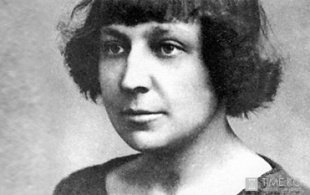 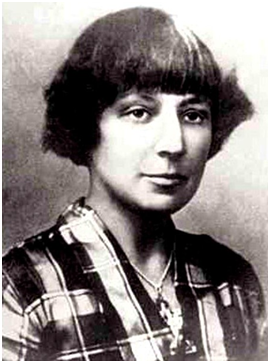 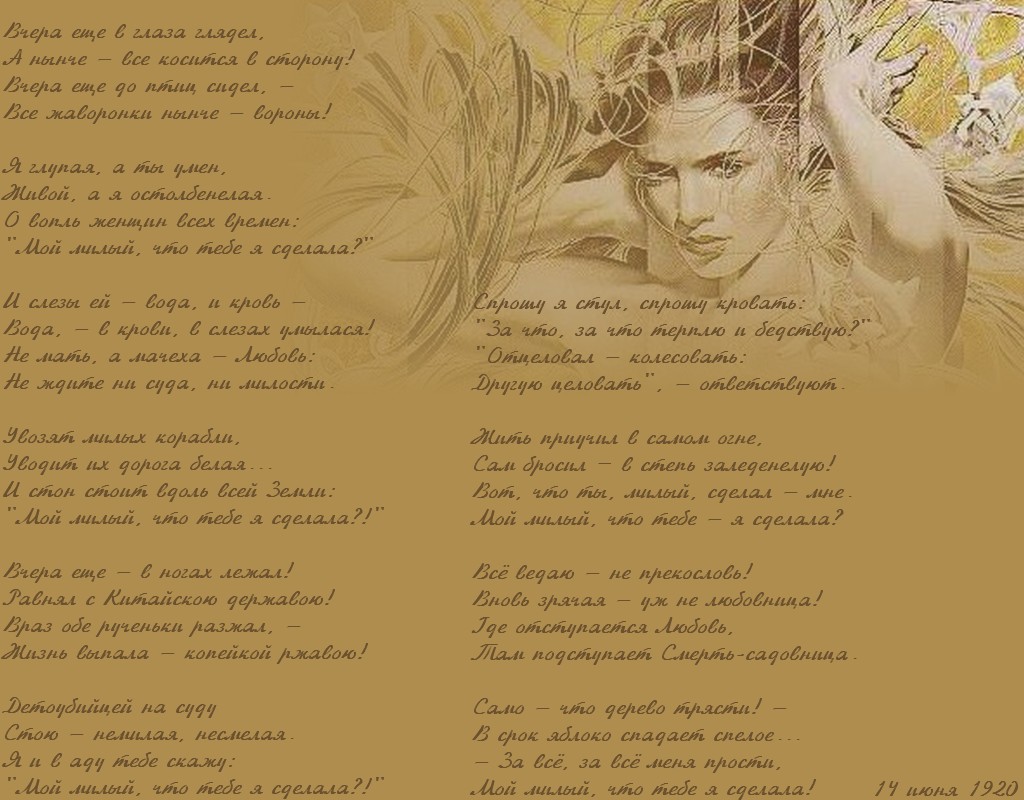 Муниципальное казенное общеобразовательное учреждение «Раскатихинская СОШ»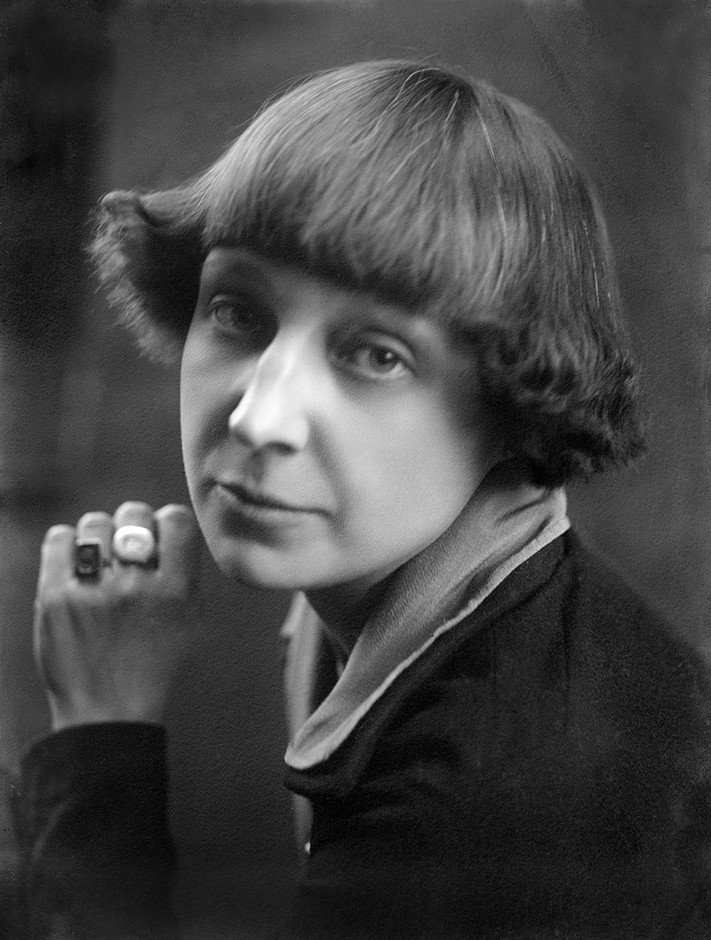 Урок литературы в 11 классе «Если душа родилась крылатой…»  (Поэтический мир Марины Цветаевой)Урок-поэтическое кафеРаскатиха 2016 год